Název zařízení: Domov pro osoby se zdravotním postižením Kvasice Adresa: Cukrovar 304, 768 21 KvasiceTel.: 573 358 416IČO 17330947DIČ CZ 17330947OBJEDNÁVKAčíslo: 16/2023/P (provozní) ze dne: 7. 11. 2023vyřizuje: Bc. Jana Rohanová, DiS.telefon/email: 723 363 808/jana.rohanova@sslhana.czPotvrzenou kopii objednávky vraťte na adresu zařízení. Podpis a razítko:V Kvasicích dne 7. 11. 2023	Příkazce operace: Bc. Jana Rohanová, DiS.JanaDigitálně podepsal Jana Rohanová, DiS.Datum: 2023.11.07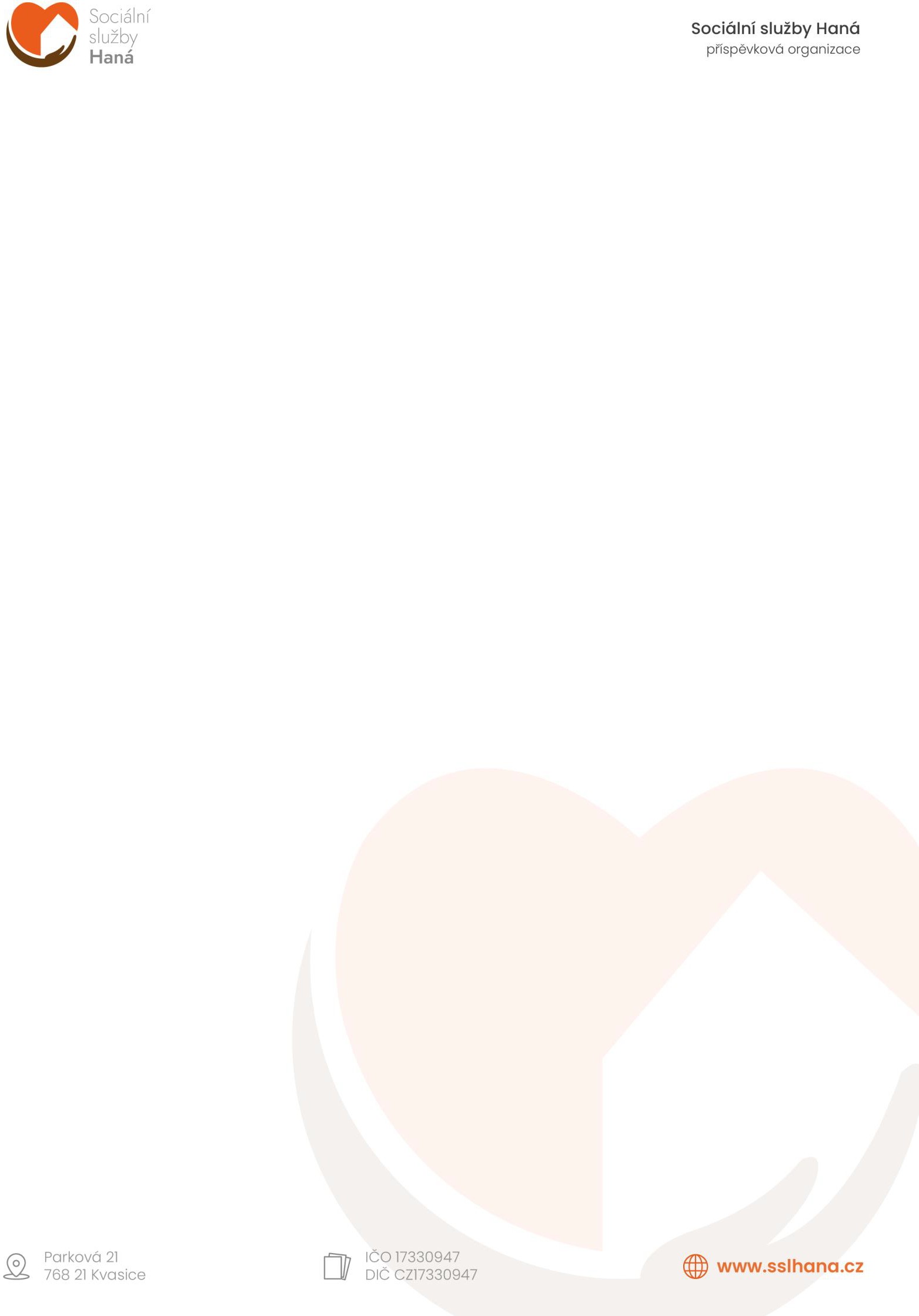 06:49:19 +01'00'Správce rozpočtu:Dodavatel:Odběratel (fakturační adresa):DECRO Bzenec spol. s r. o. Zarámí 4077760 40 ZlínIČ: IČO 63476142Sociální služby Haná, p. o. Parková 21768 21 KvasiceIČ: 17330947DIČ: CZ 17330947Bankovní spojení:123-7813340207/0100, Komerční banka, a.s.Dodací lhůta: 2 měsíceMísto dodání: zařízeníZpůsob úhrady: faktura, bezhotovostní převodZařízení: DOZP KvasiceCukrovar 304,768 21 Kvasicedruh dodávkyměrná jedn.mno žstvícena/jedn. s DPHDPH%cena celkem s DPHObjednáváme u Vás montáž vstupních hlinkových dveří do vstupu zařízení.celkem130 194,-130 194,- Kč